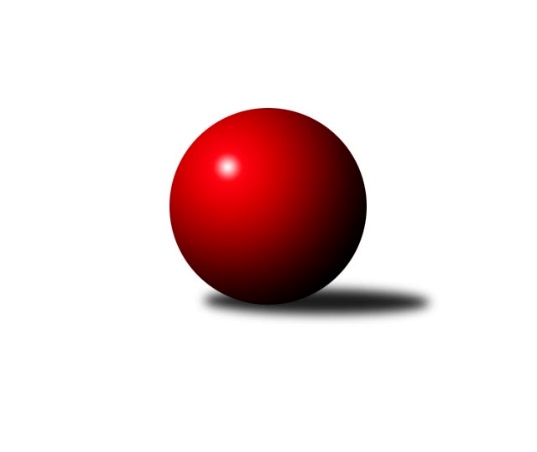 Č.14Ročník 2023/2024	14.8.2024 Krajský přebor Vysočina 2023/2024Statistika 14. kolaTabulka družstev:		družstvo	záp	výh	rem	proh	skore	sety	průměr	body	plné	dorážka	chyby	1.	KK Jihlava C	13	10	0	3	69.0 : 35.0 	(93.5 : 62.5)	2477	20	1724	753	45.1	2.	TJ Sl. Kamenice nad Lipou B	12	9	0	3	68.0 : 28.0 	(93.0 : 51.0)	2612	18	1786	826	34.7	3.	TJ Nové Město na Moravě B	13	9	0	4	62.0 : 42.0 	(88.5 : 67.5)	2547	18	1759	788	37.2	4.	TJ Spartak Pelhřimov B	12	6	2	4	50.5 : 45.5 	(71.0 : 73.0)	2448	14	1713	735	48.5	5.	TJ Sl. Kamenice nad Lipou C	12	6	0	6	46.0 : 50.0 	(69.5 : 74.5)	2504	12	1743	761	49.8	6.	TJ Sokol Cetoraz	13	5	1	7	49.0 : 55.0 	(75.5 : 80.5)	2487	11	1728	759	44.8	7.	TJ Spartak Pelhřimov C	11	4	1	6	38.5 : 49.5 	(55.5 : 76.5)	2329	9	1658	672	53.6	8.	TJ Třebíč C	12	2	1	9	32.0 : 64.0 	(68.0 : 76.0)	2395	5	1696	699	63.3	9.	TJ BOPO Třebíč B	12	1	1	10	25.0 : 71.0 	(45.5 : 98.5)	2316	3	1656	660	72.4Tabulka doma:		družstvo	záp	výh	rem	proh	skore	sety	průměr	body	maximum	minimum	1.	KK Jihlava C	7	6	0	1	42.0 : 14.0 	(55.5 : 28.5)	2617	12	2687	2555	2.	TJ Sl. Kamenice nad Lipou B	6	5	0	1	38.0 : 10.0 	(50.5 : 21.5)	2692	10	2792	2587	3.	TJ Nové Město na Moravě B	6	5	0	1	33.0 : 15.0 	(46.0 : 26.0)	2479	10	2581	2433	4.	TJ Sl. Kamenice nad Lipou C	6	5	0	1	33.0 : 15.0 	(42.0 : 30.0)	2548	10	2624	2453	5.	TJ Spartak Pelhřimov C	6	4	0	2	30.0 : 18.0 	(39.5 : 32.5)	2486	8	2534	2426	6.	TJ Sokol Cetoraz	6	3	1	2	27.0 : 21.0 	(39.0 : 33.0)	2435	7	2544	2343	7.	TJ Spartak Pelhřimov B	6	3	1	2	26.0 : 22.0 	(36.5 : 35.5)	2515	7	2618	2431	8.	TJ Třebíč C	6	2	0	4	20.0 : 28.0 	(36.5 : 35.5)	2579	4	2634	2531	9.	TJ BOPO Třebíč B	6	1	1	4	16.0 : 32.0 	(26.0 : 46.0)	2208	3	2365	2128Tabulka venku:		družstvo	záp	výh	rem	proh	skore	sety	průměr	body	maximum	minimum	1.	TJ Sl. Kamenice nad Lipou B	6	4	0	2	30.0 : 18.0 	(42.5 : 29.5)	2596	8	2842	2490	2.	KK Jihlava C	6	4	0	2	27.0 : 21.0 	(38.0 : 34.0)	2449	8	2626	2257	3.	TJ Nové Město na Moravě B	7	4	0	3	29.0 : 27.0 	(42.5 : 41.5)	2561	8	2725	2460	4.	TJ Spartak Pelhřimov B	6	3	1	2	24.5 : 23.5 	(34.5 : 37.5)	2435	7	2646	2233	5.	TJ Sokol Cetoraz	7	2	0	5	22.0 : 34.0 	(36.5 : 47.5)	2498	4	2623	2386	6.	TJ Sl. Kamenice nad Lipou C	6	1	0	5	13.0 : 35.0 	(27.5 : 44.5)	2508	2	2590	2407	7.	TJ Spartak Pelhřimov C	5	0	1	4	8.5 : 31.5 	(16.0 : 44.0)	2326	1	2464	2182	8.	TJ Třebíč C	6	0	1	5	12.0 : 36.0 	(31.5 : 40.5)	2364	1	2458	2161	9.	TJ BOPO Třebíč B	6	0	0	6	9.0 : 39.0 	(19.5 : 52.5)	2338	0	2436	2173Tabulka podzimní části:		družstvo	záp	výh	rem	proh	skore	sety	průměr	body	doma	venku	1.	TJ Sl. Kamenice nad Lipou B	9	6	0	3	46.0 : 26.0 	(64.5 : 43.5)	2557	12 	3 	0 	1 	3 	0 	2	2.	KK Jihlava C	9	6	0	3	45.0 : 27.0 	(60.5 : 47.5)	2483	12 	3 	0 	1 	3 	0 	2	3.	TJ Nové Město na Moravě B	9	6	0	3	41.0 : 31.0 	(59.5 : 48.5)	2554	12 	3 	0 	1 	3 	0 	2	4.	TJ Spartak Pelhřimov B	8	4	1	3	33.5 : 30.5 	(48.0 : 48.0)	2460	9 	1 	1 	2 	3 	0 	1	5.	TJ Spartak Pelhřimov C	8	4	1	3	32.0 : 32.0 	(43.5 : 52.5)	2314	9 	4 	0 	0 	0 	1 	3	6.	TJ Sokol Cetoraz	8	4	0	4	36.0 : 28.0 	(53.5 : 42.5)	2431	8 	3 	0 	2 	1 	0 	2	7.	TJ Sl. Kamenice nad Lipou C	8	4	0	4	29.5 : 34.5 	(46.5 : 49.5)	2504	8 	3 	0 	1 	1 	0 	3	8.	TJ Třebíč C	8	2	0	6	22.0 : 42.0 	(43.0 : 53.0)	2452	4 	2 	0 	2 	0 	0 	4	9.	TJ BOPO Třebíč B	9	1	0	8	19.0 : 53.0 	(37.0 : 71.0)	2324	2 	1 	0 	4 	0 	0 	4Tabulka jarní části:		družstvo	záp	výh	rem	proh	skore	sety	průměr	body	doma	venku	1.	KK Jihlava C	4	4	0	0	24.0 : 8.0 	(33.0 : 15.0)	2591	8 	3 	0 	0 	1 	0 	0 	2.	TJ Sl. Kamenice nad Lipou B	3	3	0	0	22.0 : 2.0 	(28.5 : 7.5)	2809	6 	2 	0 	0 	1 	0 	0 	3.	TJ Nové Město na Moravě B	4	3	0	1	21.0 : 11.0 	(29.0 : 19.0)	2504	6 	2 	0 	0 	1 	0 	1 	4.	TJ Spartak Pelhřimov B	4	2	1	1	17.0 : 15.0 	(23.0 : 25.0)	2469	5 	2 	0 	0 	0 	1 	1 	5.	TJ Sl. Kamenice nad Lipou C	4	2	0	2	16.5 : 15.5 	(23.0 : 25.0)	2524	4 	2 	0 	0 	0 	0 	2 	6.	TJ Sokol Cetoraz	5	1	1	3	13.0 : 27.0 	(22.0 : 38.0)	2500	3 	0 	1 	0 	1 	0 	3 	7.	TJ BOPO Třebíč B	3	0	1	2	6.0 : 18.0 	(8.5 : 27.5)	2262	1 	0 	1 	0 	0 	0 	2 	8.	TJ Třebíč C	4	0	1	3	10.0 : 22.0 	(25.0 : 23.0)	2358	1 	0 	0 	2 	0 	1 	1 	9.	TJ Spartak Pelhřimov C	3	0	0	3	6.5 : 17.5 	(12.0 : 24.0)	2431	0 	0 	0 	2 	0 	0 	1 Zisk bodů pro družstvo:		jméno hráče	družstvo	body	zápasy	v %	dílčí body	sety	v %	1.	Michaela Vaníčková 	TJ Nové Město na Moravě B 	11	/	13	(85%)	21	/	26	(81%)	2.	Jan Škrampal 	TJ Sl. Kamenice nad Lipou B 	10	/	11	(91%)	16.5	/	22	(75%)	3.	Vladimír Dvořák 	KK Jihlava C 	9	/	11	(82%)	18	/	22	(82%)	4.	David Dúška 	TJ Sl. Kamenice nad Lipou B 	8	/	10	(80%)	14	/	20	(70%)	5.	Matouš Šimsa 	TJ Spartak Pelhřimov C 	8	/	10	(80%)	12	/	20	(60%)	6.	Radek Čejka 	TJ Sokol Cetoraz  	8	/	11	(73%)	15	/	22	(68%)	7.	Michal Berka 	TJ Sl. Kamenice nad Lipou B 	8	/	12	(67%)	14.5	/	24	(60%)	8.	Anna Partlová 	TJ Nové Město na Moravě B 	8	/	13	(62%)	16	/	26	(62%)	9.	Miroslava Matejková 	TJ Spartak Pelhřimov B 	7	/	7	(100%)	12	/	14	(86%)	10.	Filip Schober 	TJ Sl. Kamenice nad Lipou B 	7	/	9	(78%)	13	/	18	(72%)	11.	Stanislav Kropáček 	TJ Spartak Pelhřimov C 	7	/	9	(78%)	12.5	/	18	(69%)	12.	Radana Krausová 	KK Jihlava C 	7	/	9	(78%)	12	/	18	(67%)	13.	Jan Pošusta 	TJ Sokol Cetoraz  	7	/	9	(78%)	11.5	/	18	(64%)	14.	Lukáš Pitrák 	TJ Spartak Pelhřimov C 	7	/	9	(78%)	10	/	18	(56%)	15.	David Schober st.	TJ Sl. Kamenice nad Lipou C 	7	/	10	(70%)	12.5	/	20	(63%)	16.	Markéta Zemanová 	TJ BOPO Třebíč B 	7	/	11	(64%)	12.5	/	22	(57%)	17.	Roman Svojanovský 	TJ Nové Město na Moravě B 	7	/	13	(54%)	13	/	26	(50%)	18.	Josef Melich 	TJ Sokol Cetoraz  	6	/	8	(75%)	13	/	16	(81%)	19.	Michal Kuneš 	TJ Třebíč C 	6	/	8	(75%)	11	/	16	(69%)	20.	Šárka Vacková 	KK Jihlava C 	6	/	8	(75%)	9.5	/	16	(59%)	21.	Tomáš Dejmek 	KK Jihlava C 	6	/	8	(75%)	9	/	16	(56%)	22.	Milan Kalivoda 	TJ Spartak Pelhřimov B 	6	/	9	(67%)	11.5	/	18	(64%)	23.	David Schober ml.	TJ Sl. Kamenice nad Lipou B 	6	/	10	(60%)	14	/	20	(70%)	24.	Daniel Malý 	TJ BOPO Třebíč B 	6	/	11	(55%)	11.5	/	22	(52%)	25.	Pavel Kohout 	TJ Třebíč C 	6	/	12	(50%)	16	/	24	(67%)	26.	Darja Novotná 	TJ Sl. Kamenice nad Lipou C 	6	/	12	(50%)	14	/	24	(58%)	27.	Zdeněk Topinka 	TJ Nové Město na Moravě B 	5	/	7	(71%)	9	/	14	(64%)	28.	Josef Směták 	TJ Spartak Pelhřimov B 	5	/	8	(63%)	10	/	16	(63%)	29.	Josef Fučík 	TJ Spartak Pelhřimov B 	5	/	8	(63%)	10	/	16	(63%)	30.	Josef Šebek 	TJ Nové Město na Moravě B 	5	/	9	(56%)	10	/	18	(56%)	31.	Milan Gregorovič 	TJ Třebíč C 	5	/	10	(50%)	13.5	/	20	(68%)	32.	Bohumil Nentvich 	TJ Spartak Pelhřimov B 	5	/	10	(50%)	10.5	/	20	(53%)	33.	Kateřina Carvová 	TJ Spartak Pelhřimov B 	5	/	10	(50%)	9	/	20	(45%)	34.	Jiří Macko 	KK Jihlava C 	5	/	11	(45%)	12	/	22	(55%)	35.	František Novotný 	TJ Sokol Cetoraz  	5	/	13	(38%)	12.5	/	26	(48%)	36.	Milan Podhradský ml.	TJ Sl. Kamenice nad Lipou C 	4.5	/	10	(45%)	12	/	20	(60%)	37.	Tomáš Fürst 	KK Jihlava C 	4	/	5	(80%)	8	/	10	(80%)	38.	Pavel Zedník 	TJ Sl. Kamenice nad Lipou C 	4	/	8	(50%)	6.5	/	16	(41%)	39.	Jaroslav Nedoma 	KK Jihlava C 	4	/	10	(40%)	9	/	20	(45%)	40.	Milan Podhradský 	TJ Sl. Kamenice nad Lipou C 	4	/	10	(40%)	8	/	20	(40%)	41.	Vladimír Kantor 	TJ Třebíč C 	4	/	12	(33%)	12.5	/	24	(52%)	42.	Jaroslav Kasáček 	TJ Třebíč C 	4	/	12	(33%)	7	/	24	(29%)	43.	Jaroslav Benda 	TJ Spartak Pelhřimov B 	3.5	/	8	(44%)	7	/	16	(44%)	44.	František Housa 	TJ Sl. Kamenice nad Lipou C 	3.5	/	10	(35%)	7.5	/	20	(38%)	45.	Petra Schoberová 	TJ Sl. Kamenice nad Lipou B 	3	/	3	(100%)	6	/	6	(100%)	46.	Jaroslav Šindelář ml.	TJ Sl. Kamenice nad Lipou B 	3	/	3	(100%)	5	/	6	(83%)	47.	Petr Bína 	TJ Sl. Kamenice nad Lipou C 	3	/	4	(75%)	5	/	8	(63%)	48.	Vladimír Berka 	TJ Sokol Cetoraz  	3	/	6	(50%)	4	/	12	(33%)	49.	Sára Turková 	TJ Spartak Pelhřimov C 	3	/	8	(38%)	7	/	16	(44%)	50.	Simona Matulová 	KK Jihlava C 	3	/	8	(38%)	6	/	16	(38%)	51.	Dušan Macek 	TJ Sokol Cetoraz  	3	/	10	(30%)	6.5	/	20	(33%)	52.	Jiří Zeman 	TJ BOPO Třebíč B 	3	/	10	(30%)	6	/	20	(30%)	53.	Ladislav Štark 	TJ BOPO Třebíč B 	3	/	11	(27%)	8.5	/	22	(39%)	54.	Jan Podhradský 	TJ Sl. Kamenice nad Lipou B 	2	/	6	(33%)	5	/	12	(42%)	55.	Václav Rychtařík nejml.	TJ Sl. Kamenice nad Lipou B 	2	/	6	(33%)	3.5	/	12	(29%)	56.	Václav Brávek 	TJ Sokol Cetoraz  	2	/	7	(29%)	5	/	14	(36%)	57.	Jiří Faldík 	TJ Nové Město na Moravě B 	2	/	9	(22%)	6	/	18	(33%)	58.	Jan Pošusta ml.	TJ Sokol Cetoraz  	2	/	9	(22%)	5	/	18	(28%)	59.	Vojtěch Štursa 	TJ Spartak Pelhřimov C 	2	/	9	(22%)	4	/	18	(22%)	60.	Valerie Štarková 	TJ BOPO Třebíč B 	2	/	11	(18%)	4	/	22	(18%)	61.	Jaroslav Vácha 	TJ Spartak Pelhřimov C 	1.5	/	4	(38%)	3	/	8	(38%)	62.	Jakub Toman 	KK Jihlava C 	1	/	1	(100%)	2	/	2	(100%)	63.	Petr Dobeš st.	TJ Třebíč C 	1	/	1	(100%)	2	/	2	(100%)	64.	Katka Moravcová 	TJ Nové Město na Moravě B 	1	/	1	(100%)	1	/	2	(50%)	65.	Lucie Hlaváčová 	TJ Nové Město na Moravě B 	1	/	2	(50%)	3	/	4	(75%)	66.	Dominik Schober 	TJ Sl. Kamenice nad Lipou B 	1	/	2	(50%)	1	/	4	(25%)	67.	Karel Hlisnikovský 	TJ Nové Město na Moravě B 	1	/	2	(50%)	1	/	4	(25%)	68.	Lukáš Melichar 	TJ Spartak Pelhřimov B 	1	/	2	(50%)	1	/	4	(25%)	69.	Luboš Strnad 	KK Jihlava C 	1	/	3	(33%)	2	/	6	(33%)	70.	Jaroslav Lhotka 	TJ Sokol Cetoraz  	1	/	4	(25%)	2	/	8	(25%)	71.	Jiří Partl 	TJ Nové Město na Moravě B 	1	/	6	(17%)	4.5	/	12	(38%)	72.	Martin Michal 	TJ Třebíč C 	1	/	8	(13%)	4	/	16	(25%)	73.	Milan Lenz 	TJ Třebíč C 	1	/	9	(11%)	2	/	18	(11%)	74.	Tomáš Turek 	TJ Spartak Pelhřimov C 	1	/	10	(10%)	3	/	20	(15%)	75.	Aleš Hrstka 	TJ Nové Město na Moravě B 	0	/	1	(0%)	1	/	2	(50%)	76.	Štepán Zolman 	KK Jihlava C 	0	/	1	(0%)	0	/	2	(0%)	77.	Aleš Schober 	TJ Sl. Kamenice nad Lipou C 	0	/	1	(0%)	0	/	2	(0%)	78.	Lucie Melicharová 	TJ Spartak Pelhřimov C 	0	/	2	(0%)	1	/	4	(25%)	79.	Jana Pliešovská 	TJ Spartak Pelhřimov B 	0	/	2	(0%)	0	/	4	(0%)	80.	Miroslav Votápek 	TJ Sl. Kamenice nad Lipou C 	0	/	2	(0%)	0	/	4	(0%)	81.	Dominika Kočířová 	TJ BOPO Třebíč B 	0	/	3	(0%)	1	/	6	(17%)	82.	Zdeňka Vytisková 	TJ Spartak Pelhřimov C 	0	/	4	(0%)	1	/	8	(13%)	83.	Daniel Kočíř 	TJ BOPO Třebíč B 	0	/	4	(0%)	0	/	8	(0%)	84.	Zdeňka Kolářová 	TJ BOPO Třebíč B 	0	/	5	(0%)	1	/	10	(10%)	85.	Gabriela Malá 	TJ BOPO Třebíč B 	0	/	5	(0%)	0	/	10	(0%)	86.	Eliška Kochová 	TJ Spartak Pelhřimov B 	0	/	9	(0%)	2	/	18	(11%)Průměry na kuželnách:		kuželna	průměr	plné	dorážka	chyby	výkon na hráče	1.	TJ Třebíč, 1-4	2585	1794	791	50.6	(431.0)	2.	Kamenice, 1-4	2555	1770	785	50.5	(425.9)	3.	KK PSJ Jihlava, 1-4	2529	1753	776	45.1	(421.6)	4.	Pelhřimov, 1-4	2495	1731	763	44.9	(415.9)	5.	TJ Nové Město n.M., 1-2	2444	1712	731	46.8	(407.4)	6.	TJ Sokol Cetoraz, 1-2	2420	1697	723	46.7	(403.5)	7.	TJ Bopo Třebíč, 1-2	2248	1611	637	68.2	(374.8)Nejlepší výkony na kuželnách:TJ Třebíč, 1-4TJ Sl. Kamenice nad Lipou B	2842	10. kolo	David Dúška 	TJ Sl. Kamenice nad Lipou B	502	10. koloTJ Třebíč C	2683	14. kolo	Michal Berka 	TJ Sl. Kamenice nad Lipou B	494	10. koloTJ Spartak Pelhřimov B	2646	9. kolo	Milan Gregorovič 	TJ Třebíč C	489	2. koloTJ Nové Město na Moravě B	2640	4. kolo	Jan Škrampal 	TJ Sl. Kamenice nad Lipou B	488	10. koloTJ Třebíč C	2634	2. kolo	Michal Kuneš 	TJ Třebíč C	485	14. koloTJ Sokol Cetoraz 	2623	12. kolo	Josef Fučík 	TJ Spartak Pelhřimov B	481	9. koloTJ Třebíč C	2612	6. kolo	Marie Dobešová 	TJ Třebíč C	477	14. koloTJ Sl. Kamenice nad Lipou C	2578	6. kolo	Jaroslav Kasáček 	TJ Třebíč C	476	6. koloTJ Třebíč C	2578	4. kolo	Michal Kuneš 	TJ Třebíč C	474	10. koloTJ Třebíč C	2560	10. kolo	Jiří Partl 	TJ Nové Město na Moravě B	473	4. koloKamenice, 1-4TJ Sl. Kamenice nad Lipou B	2792	14. kolo	Jan Škrampal 	TJ Sl. Kamenice nad Lipou B	521	14. koloTJ Sl. Kamenice nad Lipou B	2761	11. kolo	Jan Škrampal 	TJ Sl. Kamenice nad Lipou B	500	11. koloTJ Nové Město na Moravě B	2725	6. kolo	Václav Rychtařík nejml.	TJ Sl. Kamenice nad Lipou B	483	6. koloTJ Sl. Kamenice nad Lipou B	2723	6. kolo	Jaroslav Šindelář ml.	TJ Sl. Kamenice nad Lipou B	482	14. koloTJ Sl. Kamenice nad Lipou B	2686	8. kolo	Pavel Kohout 	TJ Třebíč C	476	1. koloTJ Sl. Kamenice nad Lipou C	2624	10. kolo	Roman Svojanovský 	TJ Nové Město na Moravě B	472	6. koloTJ Sl. Kamenice nad Lipou B	2603	4. kolo	Jaroslav Šindelář ml.	TJ Sl. Kamenice nad Lipou B	472	11. koloTJ Sl. Kamenice nad Lipou C	2591	2. kolo	Josef Šebek 	TJ Nové Město na Moravě B	469	6. koloTJ Sl. Kamenice nad Lipou B	2587	1. kolo	Anna Partlová 	TJ Nové Město na Moravě B	469	2. koloTJ Sl. Kamenice nad Lipou C	2585	7. kolo	Michal Berka 	TJ Sl. Kamenice nad Lipou B	467	6. koloKK PSJ Jihlava, 1-4KK Jihlava C	2687	7. kolo	Tomáš Fürst 	KK Jihlava C	495	10. koloKK Jihlava C	2628	12. kolo	Jiří Macko 	KK Jihlava C	480	14. koloKK Jihlava C	2625	14. kolo	Radana Krausová 	KK Jihlava C	472	7. koloTJ Sl. Kamenice nad Lipou B	2624	9. kolo	Tomáš Dejmek 	KK Jihlava C	471	12. koloKK Jihlava C	2618	10. kolo	Radana Krausová 	KK Jihlava C	466	9. koloKK Jihlava C	2610	4. kolo	Vladimír Dvořák 	KK Jihlava C	466	7. koloKK Jihlava C	2596	9. kolo	Tomáš Fürst 	KK Jihlava C	465	7. koloTJ Sl. Kamenice nad Lipou C	2590	14. kolo	Michaela Vaníčková 	TJ Nové Město na Moravě B	463	12. koloTJ Nové Město na Moravě B	2577	12. kolo	Jiří Macko 	KK Jihlava C	462	12. koloKK Jihlava C	2555	11. kolo	Roman Svojanovský 	TJ Nové Město na Moravě B	461	12. koloPelhřimov, 1-4KK Jihlava C	2626	8. kolo	Šárka Vacková 	KK Jihlava C	484	13. koloTJ Spartak Pelhřimov B	2618	12. kolo	Jaroslav Benda 	TJ Spartak Pelhřimov B	476	12. koloKK Jihlava C	2583	13. kolo	Stanislav Kropáček 	TJ Spartak Pelhřimov C	473	13. koloTJ Spartak Pelhřimov C	2534	7. kolo	Vojtěch Štursa 	TJ Spartak Pelhřimov C	469	3. koloTJ Spartak Pelhřimov B	2533	8. kolo	Josef Směták 	TJ Spartak Pelhřimov B	466	4. koloTJ Spartak Pelhřimov B	2528	4. kolo	Matouš Šimsa 	TJ Spartak Pelhřimov C	464	13. koloTJ Spartak Pelhřimov C	2520	3. kolo	Radana Krausová 	KK Jihlava C	462	8. koloTJ Nové Město na Moravě B	2519	10. kolo	David Dúška 	TJ Sl. Kamenice nad Lipou B	460	7. koloTJ Sl. Kamenice nad Lipou B	2512	2. kolo	Stanislav Kropáček 	TJ Spartak Pelhřimov C	459	7. koloTJ Sokol Cetoraz 	2510	4. kolo	Petr Dobeš st.	TJ Třebíč C	458	5. koloTJ Nové Město n.M., 1-2TJ Nové Město na Moravě B	2581	11. kolo	Tomáš Fürst 	KK Jihlava C	478	3. koloTJ Spartak Pelhřimov B	2495	5. kolo	Bohumil Nentvich 	TJ Spartak Pelhřimov B	457	5. koloTJ Nové Město na Moravě B	2491	3. kolo	Josef Šebek 	TJ Nové Město na Moravě B	449	11. koloKK Jihlava C	2489	3. kolo	Roman Svojanovský 	TJ Nové Město na Moravě B	444	5. koloTJ Nové Město na Moravě B	2488	5. kolo	Michaela Vaníčková 	TJ Nové Město na Moravě B	442	5. koloTJ Nové Město na Moravě B	2446	1. kolo	Pavel Kohout 	TJ Třebíč C	439	13. koloTJ Nové Město na Moravě B	2434	13. kolo	Michaela Vaníčková 	TJ Nové Město na Moravě B	436	11. koloTJ Nové Město na Moravě B	2433	7. kolo	Roman Svojanovský 	TJ Nové Město na Moravě B	436	11. koloTJ Sl. Kamenice nad Lipou C	2407	11. kolo	Michal Kuneš 	TJ Třebíč C	434	13. koloTJ BOPO Třebíč B	2393	7. kolo	Šárka Vacková 	KK Jihlava C	434	3. koloTJ Sokol Cetoraz, 1-2TJ Sokol Cetoraz 	2544	5. kolo	Jan Škrampal 	TJ Sl. Kamenice nad Lipou B	467	5. koloTJ Sl. Kamenice nad Lipou B	2490	5. kolo	František Novotný 	TJ Sokol Cetoraz 	453	5. koloTJ Sokol Cetoraz 	2482	2. kolo	Miroslava Matejková 	TJ Spartak Pelhřimov B	451	13. koloTJ Sokol Cetoraz 	2478	3. kolo	Dušan Macek 	TJ Sokol Cetoraz 	451	3. koloTJ Sl. Kamenice nad Lipou C	2473	1. kolo	Jan Pošusta 	TJ Sokol Cetoraz 	451	13. koloTJ Nové Město na Moravě B	2460	8. kolo	Josef Melich 	TJ Sokol Cetoraz 	443	2. koloTJ Sokol Cetoraz 	2411	1. kolo	František Novotný 	TJ Sokol Cetoraz 	443	2. koloTJ Třebíč C	2371	3. kolo	Vladimír Kantor 	TJ Třebíč C	440	3. koloTJ Sokol Cetoraz 	2353	13. kolo	Josef Melich 	TJ Sokol Cetoraz 	437	3. koloTJ Sokol Cetoraz 	2343	8. kolo	Michal Kuneš 	TJ Třebíč C	436	3. koloTJ Bopo Třebíč, 1-2TJ Sl. Kamenice nad Lipou B	2515	13. kolo	David Dúška 	TJ Sl. Kamenice nad Lipou B	454	13. koloTJ Sokol Cetoraz 	2386	6. kolo	Markéta Zemanová 	TJ BOPO Třebíč B	430	8. koloTJ BOPO Třebíč B	2365	8. kolo	David Schober ml.	TJ Sl. Kamenice nad Lipou B	427	13. koloTJ BOPO Třebíč B	2300	13. kolo	Daniel Malý 	TJ BOPO Třebíč B	427	8. koloKK Jihlava C	2257	1. kolo	Markéta Zemanová 	TJ BOPO Třebíč B	424	13. koloTJ Spartak Pelhřimov B	2233	3. kolo	František Novotný 	TJ Sokol Cetoraz 	422	6. koloTJ Spartak Pelhřimov C	2182	8. kolo	Petra Schoberová 	TJ Sl. Kamenice nad Lipou B	421	13. koloTJ BOPO Třebíč B	2178	11. kolo	Tomáš Dejmek 	KK Jihlava C	420	1. koloTJ Třebíč C	2161	11. kolo	Jan Podhradský 	TJ Sl. Kamenice nad Lipou B	419	13. koloTJ BOPO Třebíč B	2148	1. kolo	Daniel Malý 	TJ BOPO Třebíč B	417	3. koloČetnost výsledků:	8.0 : 0.0	3x	7.0 : 1.0	10x	6.5 : 1.5	2x	6.0 : 2.0	14x	5.0 : 3.0	6x	4.0 : 4.0	3x	3.0 : 5.0	8x	2.0 : 6.0	6x	1.0 : 7.0	3x	0.0 : 8.0	1x